`                            Highnam Parish Council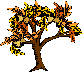      Lassington Oak                                  Highnam ~ Linton ~ Over ~ LassingtonMinutes of a Meeting of Highnam Parish Council                       held in The Old School on Tuesday 12 January 2016  Present: Cllrs: M Welch, D Davies, Y Watkins, W Davis & C Coats  In Attendance: R Hicks (Clerk), Cllr P Awford(part-time) and 11 members of the public  Co-option of Councillors          Two applications had been received and circulated to Councillors, Adam Smith and           Kevin Harris. All were in favour, and both were co-opted and invited to join Council Public Forum:            Mirror has been installed at Maidenhall bus shelter; thank you:An early request has            been made for daffodil bulbs this Autumn:More potholes need attention in             Maidenhall:Manholes are sinking near Williams Orchard & Newent Road-Clerk to             contact Highways:An update was asked for on Oakridge development-a watching             brief is being kept:Request was made for footpath around Oakridge to be extended            -this is already under consideration:Cricket bat willow copse-can this or is this            protected-Clerk to check with TBC:Report of blue bins not being collected in parts            of Highnam;will be collected in next few days if left out   2.    Apologies for AbsenceCllr M Moir   3.    Approval of the Minutes of the Meeting held on 10 November 2015            The minutes were received by the Chair and signed as an accurate record.   4.    Members of the Council are invited to declare any interest they may have in the          business set out below            None declared     5.    Dispensations Received            None needed   6.    County Councillor’s ReportCllr Awford reported that Adult Social Care budget was being increased by 2%,but £2m savings were being sought for this year;he hoped this would not lead to his personal budget of £40K being lost. Flooding of A417 was not anticipated. Referring to potholes in Maidenhall, he thought more repairs were planned   7.    District Councillor’s Report      Cllr Davies referred to meetings that have been held to improve coordination of       services by various authorities;any problems should be reported. He expressed thanks       for services of volunteer litter pickers. Referred to ongoing JCS,and Highnam role as       Service Village. Cllr Coats said Council needs to be proactive, not reactive regarding      planning, and have an ongoing dialogue with TBC. He volunteered to take on this      role, nom.Cllr Welch, Sec. Cllr Davis,all in favour.  8.    Clerks Report            Clerk reported that Council have been advised of a new organisation taking over            External Auditing from 2017;Council has the right to opt out and find its own             Auditors. Fees are unchanged-Clerk to send details to Councillors; there has been             an increase in reports of dog mess ie. Owners not cleaning up!-Clerk to add note in             Link; Hall rental costs have been increased; Allotment rent has been received, and            letter of thanks for attendance by Cllrs Welch & Coats at AGM to talk about situation             regarding development in Highnam; Apologies were offered at lack of daffodil bulbs             for planting this Autumn,we were let down by supplier; Regarding speeding around             Oakridge, radar speed guns can be provided by Police for community checks after            training, and rough costs established of c.£3/4000 for a speed indication sign            ; Requests had been received for grants from Roses Theatre,Tewkesbury and             Highnam Scout Group-a grant of £500 was suggested for Scouts-all in favour  9.     Neighbourhood Development Plan      Consultation period ends on 29 January 2016, and a referendum is expected in May; there will be costs involved. Clerk reported that some funds still remain and a further £500 is due from TBC10.     Service Villages            Cllr Coats suggested that this needs to be monitored, to ensure that allocations are not             changed to detriment of Highnam11.     Speeding            Radar speed guns can be supplied by Police for community checks after training, and            rough costs obtained for speed indication signs of c.£3/4000-Clerk to contact             Highnam Academy to ask whether they could issue letter to parents regarding            speeding12.     Capital Projects a.  Bus Shelters             Still waiting final quote for Brimsome Meadow                                    b.  Halls Car Park            Grant applications are under way                                    c.  Footpaths            Waiting quotes13.    Planning Applications15/01206/FUL, 15/01275/FUL, 15/01355/FUL have been permitted, 15/01239/ADV has consent15/00434/FUL has been withdrawn, and 15/01291/FUL is likely to be withdrawn15/01255/FUL has yet to be decidedThere were no objections to 16/00001/FUL or 16/00004/FULCllr Coats has drafted a Procedure for dealing with Planning matters for consideration by Council-Clerk to circulate to all Councillors for considerationCllr Coats also suggested adding a MUGA to the capital project listIt was suggested that all planning applications should be circulated to Councillors when received-Clerk agreed to do this 14.    Finance   - to approve invoices for payment                           -   to approve Precept requestFinance Committee recommended Precept should remain at £37,500 for a further year-all in favour, and an increase in Grounds budget by forecast underspend to £4,500                          -   to confirm bank statement 15. 16.     Residual Items1.   HCCT  - CCTV cameras have been installed and registered with Data Protection                The meeting closed at 8.48pm                 Next meeting :  9 February 2016  at 7.30pm in the Old School Room                                                                       Signed____________________    Date __________________15/01206/FUL Mr/Mrs R Hicks5 Mary Grove, GL2 8NHProposed porch extension to front elevation15/01239/ADVToby CarveryOver Bridge, OverReplacement of existing signage15/01275/FULMr A DearLand south of Horseshoe Drive, OverExtension of existing noise bund15/00434/OUTFir Tree BungalowOver Bridge, GL2 8DBOutline application for erection of 7 houses and retention of existing bungalow15/01355/FULMr R Meadows6 Farthing Croft,GL2 8EQGarage conversion to bedroom and extension for wet room utility and living area for disabled person15/01291/FULMr J Payne27 Brimsome Meadow, GL2 8EWSingle storey extension at front15/01255/FULMr S AllinDenbury Newent Road, GL2 8DGProposed 1st floor side extension & external alterations. Proposed alterations to boundary & gates16/00001/FULMr/Mrs S Laurence5 Gordon Close,GL2 8LLTwo storey rear extension & garage extension16/00004/FULMiss E Presdee8 Turners Close, GL2 8EHSingle storey side & rear extension                     RBS a/c                                                                         RBS a/c                                                                         RBS a/c                                                       Power   Power   Power   Amount28 December 2015Admin CostsS/oS/o      17£    372.49£    372.4929 December 2015PWLBDDDD      14£10524.63£10524.6312 January 2016Benefice Press000192000192      16£    120.00£    120.0012 January 2016Wilsigns000193000193      42£      63.60£      63.6015 January 2016Mainstream DigitalDDDD      12£        2.45£        2.45Bank Reconciliation October - December 2015Bank Reconciliation October - December 2015Bank Reconciliation October - December 2015Bank Reconciliation October - December 2015RBS AccountRBS AccountRBS AccountRBS AccountBank Balance at 30 September 2015£63,943.29Payments Oct - Dec 2015£13,713.66Outstanding Cheques£127.50Receipts Oct - Dec 2015£257.61Restricted funds£23,636.06Available Balance  £26,781.45Bank Balance 30 December 2015£50,487.24Petty Cash on hand £57.77 Total Balance £50,545.01 Restricted funds in RBS a/cProject Reserves£13,269.25Council Reserves£10,000.00NDP Reserves£166.81Fun Day Proceeds£200.00£23,636.06